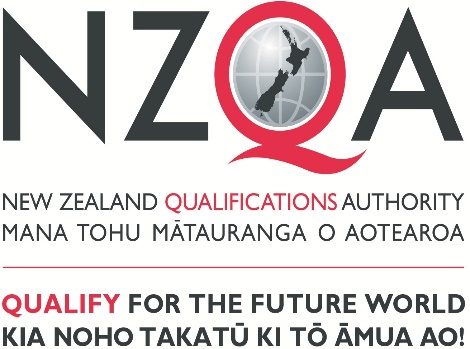 Applying for a micro-credential to be assessed for equivalency against the NZQF with level and creditsWho can have their micro-credential assessed for equivalency?Any organisation which is not a New Zealand Tertiary Education Organisation can apply to have their micro-credential assessed for equivalency. This includes employers, government agencies, iwi, community organisations, professional associations and overseas education organisations.What to submit with your applicationWhen you submit your application, you will need to provide: this form, or equivalent documentation that meets the requirements described in this form.How to submit your application formOnce completed send the application form and any other documentation to micro-credentials@nzqa.govt.nz. Payment must be made at the time that the application is submitted.  Name of organisation:Contact detailsIncluding telephone number and email addressTitle of micro-credentialDescribe the purpose or aim of the micro-credentialDescribe why there is a need for the micro-credentialThis could include how you identified that there was a need for your employees to learn a new skill or knowledge.This could include support from industry or employers for the proposed micro-credential: e.g. a request for the micro-credential from an employer to your organisation or identifying a gap in learning that they wanted for their employees.Describe what types of skills the employee/student will have after they have completed the micro-credentialDescribe how many hours the employee/student will need to achieve the micro-credentialDescribe the structure of the micro-credentialHow will the employees/students learn?Describe whether it’s on-the-job training through practical experience or time with a trainer.Describe how you will know that an employee/student has successfully completed the micro-credentialInclude any documentation which supports the information aboveComments:Payment for one micro-credentialPayment for this service is a fee of $900 (excluding GST) and must be paid at the time that the application is made.  An additional cost may be required if the application takes longer than four hours to process.  This will be charged at the rate of $190 per hour (excluding GST).    This additional charge will be sent to you via an invoice for you to pay.Payment can be made by direct credit to NZQA’s bank account: 02 0536 0370579 00Please use the following reference when making paymentParticulars: MicroReference: name of organisationIf payment can’t be made by direct credit then contact NZQA (accountsreceivable@nzqa.govt.nz or 04 463 3178) to arrange payment by another means.     Payment for between two and a maximum of ten micro-credentials in an applicationPayment for this service is a fee of $1820 (excluding GST) and must be paid at the time that the application is made.  An additional cost may be required if your application takes longer than eight hours to process.  This will be charged at the rate of $190 per hour (excluding GST).  This additional charge will be sent to you via an invoice for you to pay.Payment can be made by direct credit to NZQA’s bank account: 02 0536 0370579 00Please use the following reference when making paymentParticulars: MicroReference: name of organisationIf payment can’t be made by direct credit then contact NZQA (accountsreceivable@nzqa.govt.nz or 04 463 3178) to arrange payment by another means.     